АФРИКАНСКАЯ ЧУМА СВИНЕЙ памятка населениюЧто такое АЧС? 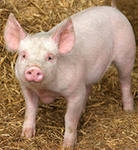 АЧС – это высокозаразная инфекционная болезнь домашних свиней, в том числе декоративных, и диких кабанов. Возбудитель АЧС – вирус, который очень устойчив во внешней среде и способен сохранятся до 100 и более дней в почве, навозе или охлажденном мясе, 300 дней – в ветчине и солонине. В замороженном мясе вирус остается жизнеспособным 15 лет. На досках, кирпиче и других материалах вирус может сохраняться до 180 дней. Погибает вирус при тепловой обработке при температуре 70оС в течение не менее 0,5 часа.ГИБЕЛЬ СВИНЕЙПРИ ЗАРАЖЕНИИ АЧС 100%Источником болезни являются больные, переболевшие и/или павшие от АЧС домашние свиньи и кабаны, выделяющие вирус с мочой, калом, истечениями из носа и другими выделениями.Передача заболевания здоровым животным осуществляется путем непосредственного контакта с больным или павшим животным, через зараженные вирусом корма, подстилку, почву, воду, навоз, продукты убоя животных (мясо, мясопродукты, кровь).Клинические признаки заболевания.  От заражения до появления клинических признаков проходит от 3-х до 15 дней. У животных повышается температура тела до 42оС, появляются одышка, кашель, пропадает аппетит, усиливается жажда, отмечаются приступы рвоты и паралича задних конечностей, на коже внутренней поверхности бедер, на животе, шее, у основания ушей, на пятачке и хвосте становятся заметны красно-фиолетовые пятна. АЧС сопровождается диареей, иногда с примесью крови, кровянистыми истечениями из носовой полости, у свиноматок – аборты. Смерть наступает на 5 – 10  сутки. Выжившие животные пожизненно остаются вирусоносителями.ВНИМАНИЕ!!!Лекарственных средств для профилактики и лечения АЧС у свиней не существует.Африканская чума свиней не представляет опасности для здоровья людейВо избежание возникновения и распространения африканской чумы свиней необходимо соблюдать следующие меры:1. Содержать свиней в закрытых помещениях или надежно огороженных, изолированных местах, не допускать свободного выгула свиней, контакта их с другими животными; 2. Регулярно проводить очистку и дезинфекцию помещений, где содержатся животные. Постоянно использовать сменную одежду, обувь, отдельный инвентарь для ухода за свиньями; 3. Исключить кормление свиней кормами животного происхождения и пищевыми отходами без тепловой (проварка) обработки, покупать корма только промышленного производства или подвергать их проварке в течение 30 мин; 4. Не допускать посещений хозяйств, животноводческих подворий посторонними лицами; 5.Не покупать живых свиней без ветеринарных сопроводительных документов, не завозить/вывозить свиней и продукцию свиноводства без разрешения должностных лиц государственной ветеринарной службы, регистрировать свинопоголовье в местных администрациях округов и поселений; 6. Не проводить подворный убой и реализацию свинины без ветеринарного предубойного осмотра животных и ветеринарно-санитарной экспертизы мяса и продуктов убоя специалистами государственной ветеринарной службы; 7. Комбикорма и зернопродукты без ветеринарных сопроводительных документов, приобретаемые у различного рода торговцев и реализуемые с автомашин, приехавших в ваш регион из других субъектов России или сопредельных стран, также являются повышенным источником опасности для Вашего хозяйства; 8. В случае появления признаков заболевания свиней или внезапной их гибели немедленно обратиться:Березниковская участковая ветлечебница 8(3424)25-43-81Усольский ветучасток 8(3424) 42-23-53Соликамская СББЖ 8 (34253) 7-20-04, 7-21-12 Государственная ветеринарная Инспекция 8 (342) 212-05-27, 265-55-57 Управление Россельхознадзора по Кировской области, Удмуртской Республики и Пермскому краю 8(342)297-93-47.9. Обязательно предоставлять поголовье свиней для ветеринарного осмотра, проведения вакцинаций (против классической чумы свиней, рожи) и других обработок; 10. Не выбрасывать трупы животных, отходы от их содержания и переработки на свалки, обочины дорог, проводить утилизацию биоотходов в специально определенных местах; 11. Не перерабатывать мясо павших или вынужденно убитых свиней – это запрещено и может привести к дальнейшему распространению болезни; 12. Не использовать для поения животных воду из ручьев и небольших рек со спокойным течением, протекающих через лесные массивы, в которых обитают дикие кабаны. ПОМНИТЕ:Только строгое выполнение указанных рекомендаций позволит избежать заноса АЧС на ваши подворья  и предотвратить  экономические  убытки.								ГОСВЕТСЛУЖБА